بسمه تعالي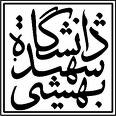 دانشکده علوم و مهندسی  کامپیوترمخصوص دانشجویان پردیس 2طرح پيشنهادي پايان نامه كارشناسي ارشد/دكتريمدیر گروه 							تحصیلات تکمیلی الف ـ عنوان پايان نامه:ب ـ واژگان كليدي :موضوع تحقيق پايان نامه/رساله خانم/‌آقاي ...........................................................دانشجوي مقطع كارشناسي ارشد دكتري        رشته ..............................................................تحت عنوان : ...........در جلسه مورخ : ....../....../.........شوراي گروه  ........................................................مطرح شد و  مورد تصویب قرار گرفت. با تغییراتی به شرح زیر مورد تصویب قرار گرفت:................................................................................................................................................................................................................................................................................................................................................................................................................................................................................................................................................................................................................................................................................................................................................................................................................................................................................................................................................................................................. مورد تصویب قرار نگرفت.محل امضای داوران محترم:مشخصات دانشجونام و نام خانوادگي :    شماره دانشجويي :نام و نام خانوادگي :    شماره دانشجويي :نام و نام خانوادگي :    شماره دانشجويي :نام و نام خانوادگي :    شماره دانشجويي :دانشكده مهندسي برق و كامپيوتردانشكده مهندسي برق و كامپيوتررشته تحصيلي: گرايش: سال ورود:سال ورود:بورسيه         مأمور بهتحصيل:             از:                  آزاد بورسيه         مأمور بهتحصيل:             از:                  آزاد آدرس و تلفن تهران :آدرس و تلفن تهران :آدرس و تلفن تهران :آدرس و تلفن تهران :آدرس و تلفن شهرستان :آدرس و تلفن شهرستان :آدرس و تلفن شهرستان :آدرس و تلفن شهرستان :عنوان پايان نامهعنوان پايان نامهعنوان پايان نامهعنوان پايان نامهفارسي :  فارسي :  فارسي :  فارسي :  لاتین:لاتین:لاتین:لاتین:مشخصات استاد راهنمانام و نام خانوادگي :            تخصص اصلي :نام و نام خانوادگي :            تخصص اصلي :آخرين مدرك تحصيلي :   رتبه دانشگاهي :آخرين مدرك تحصيلي :   رتبه دانشگاهي :مشخصات استاد راهنمای همکار/ مشاور مشخصات استاد راهنمای همکار/ مشاور 1- نام و نام خانوادگي استاد راهنماي دوم:تخصص اصلي :   1- نام و نام خانوادگي استاد راهنماي دوم:تخصص اصلي :   آخرين مدرك تحصيلي :                                             رتبه دانشگاهي :   آخرين مدرك تحصيلي :                                             رتبه دانشگاهي :   2- نام و نام خانوادگي استاد مشاور:تخصص اصلي :   2- نام و نام خانوادگي استاد مشاور:تخصص اصلي :   آخرين مدرك تحصيلي :    دکتری                                 رتبه دانشگاهي :  آخرين مدرك تحصيلي :    دکتری                                 رتبه دانشگاهي :  4اطلاعات مربوط به پايان نامه 1ـ فارسي : 2ـ لاتين :1ـ فارسي 2-لاتين1ـ 4نوع تحقيق :   بنيادي         نظري            كاربردي                      توسعه اي نوع تحقيق :   بنيادي         نظري            كاربردي                      توسعه اي نوع تحقيق :   بنيادي         نظري            كاربردي                      توسعه اي 2ـ 4تعداد واحد پايان نامه:   6 واحد3ـ 4مدت اجرا :3 ـ 4تعريف مسأله و بيان سؤالهاي اصلي تحقيق :تعريف مسأله و بيان سؤالهاي اصلي تحقيق :تعريف مسأله و بيان سؤالهاي اصلي تحقيق :4 ـ 4سابقه و ضرورت انجام تحقيق5 ـ 4مدل مبنایی مورد نظر تحقيق6 ـ 4فرضيه‌ها (هر فرضيه به صورت جملة خبري نوشته شود)7 ـ ‌4هدف‌ها8 ـ 4چه كاربردهايي از انجام اين تحقيق متصور است؟9- 4استفاده كنندگان از نتيجه پايان نامه ( اعم از مؤسسات آموزشي، پژوهشي، دستگاههاي اجرايي و غيره)10- 4جنبه جديد بودن و نوآوري طرح در چيست؟با کمک استاد راهنما تكميل گردد.                                                          امضاءبا کمک استاد راهنما تكميل گردد.                                                          امضاء11- 4روش و ابزرا انجام تحقيق :12-4توصیف خروجی های مورد انتظار 13 ـ 4روش تجزيه و تحليل و ارزیابی نتایج تحقیق:5فهرست منابع و مآخذ (فارسي، عربي، لاتين به شرح زير)كتاب : نام خانوادگي، نام، عنوان كتاب، مترجم، محل انتشار، سال نشر، جلد، صفحهكتاب : نام خانوادگي، نام، عنوان كتاب، مترجم، محل انتشار، سال نشر، جلد، صفحهكتاب : نام خانوادگي، نام، عنوان كتاب، مترجم، محل انتشار، سال نشر، جلد، صفحهمقاله : نام خانوادگي، نام، عنوان مقاله، عنوان نشريه سال، دوره، شماره، صفحهمقاله : نام خانوادگي، نام، عنوان مقاله، عنوان نشريه سال، دوره، شماره، صفحهمقاله : نام خانوادگي، نام، عنوان مقاله، عنوان نشريه سال، دوره، شماره، صفحه[1] D.Rouach, S.Patrice, “Competitive Intelligence Adds Value: Five Intelligence Attitudes”, In European Management Journal, Vol.19, No.5, PP.552-559, 2013.[3] مجتبی اشجع، پایان نامه "ارائه مدلی برای ارزیابی آمادگی سازمان موفقیت پروژهی سیستم برنامهریزی منابع سازمانی در مراحل مختلف چرخه عمر آن بر مبنای عوامل موفقیت حیاتی آن در ایران"، دانشگاه شهید بهشتی، تابستان 1390.[1] D.Rouach, S.Patrice, “Competitive Intelligence Adds Value: Five Intelligence Attitudes”, In European Management Journal, Vol.19, No.5, PP.552-559, 2013.[3] مجتبی اشجع، پایان نامه "ارائه مدلی برای ارزیابی آمادگی سازمان موفقیت پروژهی سیستم برنامهریزی منابع سازمانی در مراحل مختلف چرخه عمر آن بر مبنای عوامل موفقیت حیاتی آن در ایران"، دانشگاه شهید بهشتی، تابستان 1390.[1] D.Rouach, S.Patrice, “Competitive Intelligence Adds Value: Five Intelligence Attitudes”, In European Management Journal, Vol.19, No.5, PP.552-559, 2013.[3] مجتبی اشجع، پایان نامه "ارائه مدلی برای ارزیابی آمادگی سازمان موفقیت پروژهی سیستم برنامهریزی منابع سازمانی در مراحل مختلف چرخه عمر آن بر مبنای عوامل موفقیت حیاتی آن در ایران"، دانشگاه شهید بهشتی، تابستان 1390.6جدول زمانبندي مراحل انجام پايان‌نامه (از زمان تصويب تا دفاع نهايي)جدول زمانبندي مراحل انجام پايان‌نامه (از زمان تصويب تا دفاع نهايي)جدول زمانبندي مراحل انجام پايان‌نامه (از زمان تصويب تا دفاع نهايي)جدول زمانبندي مراحل انجام پايان‌نامه (از زمان تصويب تا دفاع نهايي)جدول زمانبندي مراحل انجام پايان‌نامه (از زمان تصويب تا دفاع نهايي)جدول زمانبندي مراحل انجام پايان‌نامه (از زمان تصويب تا دفاع نهايي)جدول زمانبندي مراحل انجام پايان‌نامه (از زمان تصويب تا دفاع نهايي)جدول زمانبندي مراحل انجام پايان‌نامه (از زمان تصويب تا دفاع نهايي)جدول زمانبندي مراحل انجام پايان‌نامه (از زمان تصويب تا دفاع نهايي)جدول زمانبندي مراحل انجام پايان‌نامه (از زمان تصويب تا دفاع نهايي)جدول زمانبندي مراحل انجام پايان‌نامه (از زمان تصويب تا دفاع نهايي)جدول زمانبندي مراحل انجام پايان‌نامه (از زمان تصويب تا دفاع نهايي)جدول زمانبندي مراحل انجام پايان‌نامه (از زمان تصويب تا دفاع نهايي)رديفشرح فعاليت ها 1234567891011121جستجوی مقالات مرتبط و مطالعه آنها2استخراج مفاهیم مورد نیاز و چالشهای مطرح3بررسی مدلها و راه حلهای مطرح4پیشنهاد مدل5تایید و اعتبار سنجی مدل6مطالعه موردی 7نگارش مقاله8نگارش پایان نامه97محل امضاءنام و نام خانوادگي دانشجو:نام و نام خانوادگي دانشجو:نام و نام خانوادگي دانشجو:امضاء :تاريخ :نام و نام خانوادگي استاد راهنما نام و نام خانوادگي استاد راهنما نام و نام خانوادگي استاد راهنما امضاء :تاريخ :نام و نام خانوادگي استاد راهنماي دوم و مشاور :نام و نام خانوادگي استاد راهنماي دوم و مشاور :نام و نام خانوادگي استاد راهنماي دوم و مشاور :امضاء :تاريخ :8صورتجلسة شوراي گروه آموزشي  نام  و نام خانواد گی داورامضاءتاريخنام و نام خانوادگي مديرگروهامضاءتاريخ